"SPEAK UP! BE HEARD! SAY what you've got to say and BE READY for what other people have tosay. GET ENGAGED! Because this is your country now!”26/08/2021TO WHOM IT MAY CONCERNSubject: COMMENCMENT OF THE REO PROGRAMThe Citizenship (Real Estate Option) Program was enacted under section 13F of the Citizenship Act [CAP. 112] and Citizenship (Real Estate Option Program) Regulation Order No. 93 of 2021. An Applicant for Vanuatu Citizenship under the REO Program must purchase a property in a Vanuatu Government Approved Project (VGA Projects) and pay the relevant prescribed fees.There are currently four approved VGA Projects as follows:“Pacific Springs” situated at Rentabao on the island of Efate;“Narpow Point Coral Bay” situated at Narpow Point on the island of Efate;“FPF Rainbow City Project” situated at Narpow Point on the island of Efate;“Milai” situated on the island of Espiritu Santo.All applications under the REO Program are to be made to the Master Agent for the REO Program.Thank you for your understanding.Secretary General Citizenship OfficeGOUVERNMENT DELAREPUPLIQUE DU VANUATU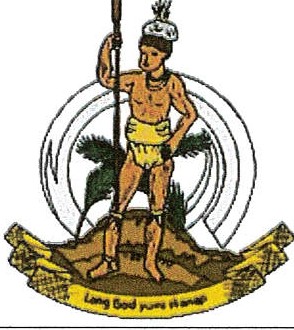 GOVERNMENT OFTHEREPUBLIC OF VANUATUCOMMISSION ET BUREAU DE LACITIZENSHIP'S OFFICE ANDCITOYENNETECOMMISSIONSac Postal Prive 9004 -Port -VilaPMB 9004 •Bougainville streetRue BougainvilleTel:00678 26716 Fax 00678 26719